Положение о конкурсе детского рисунка«Зимний вернисаж»1. Общие положенияКонкурс детского рисунка «Зимний вернисаж» (далее – Конкурс) проводится выставочной компанией «Кузбасская ярмарка» (далее – Организатор) в рамках Новогодней ярмарки товаров и услуг «Сделано в Кузбассе».Данное Положение предназначено для ознакомления заинтересованных лиц, претендующих на участие в Конкурсе, и содержит порядок его организации и проведения, а также – определения Лауреатов.2. Цель и задачи КонкурсаЦель Конкурса: формирование эстетического восприятия окружающего мира и развитие творческой активности детей и подростков, демонстрация творчества, выдумки и фантазии.Основными задачами Конкурса являются:-выявление и поддержка талантливых детей и подростков, одарённых в области изобразительного искусства, стимулирование их творческих способностей, содействие развитию детского художественного творчества;-распространение опыта работы лучших учителей изобразительного искусства, повышение их профессионального мастерства;- развитие духовного, нравственно-эстетического воспитания детей и подростков;–экспонирование конкурсных работ широкой общественности на выставочной площадке ВК «Кузбасская ярмарка».3. Условия проведения КонкурсаКонкурс детского рисунка «Зимний вернисаж»проводится в номинации «Рисунок» в следующихвозрастных группах:– от 5 до 7 лет;– от 8 до 10 лет;– от 11 до 16 лет.Участие подразумевает оплату регистрационного взноса в размере 350 руб. за одну конкурсную работу(рисунок). Количество конкурсных работ, предоставляемых от одного Участника, не ограничено.Для воспитанников Православных воскресных школ и детских домов города Новокузнецка предусмотрено бесплатное участие в Конкурсе.Заявки на Конкурс направляются на электронный адрес: science@kuzbass-fair.ruРаботы предоставляются Представителями Участников лично, по адресу: г. Новокузнецк, ул. Автотранспортная, 51, офис ВК «Кузбасская ярмарка».4. Требования, предъявляемые Организатором к работам УчастниковРабота Участника должна быть:-выполнена участником самостоятельно (допускается незначительная помощь родителей и педагогов для младшей возрастной группы);-выполнена в технике «Рисунок» на листе форматаА3 или А4;-оформлена в паспарту (белый картон, ширина 50 мм);-снабжена этикеткой с указанием названия работы, Ф.И.О. Участника и творческого руководителя, возраста Участника, города его проживания (размер этикетки 10х4 см.).5. Права и обязанности Участников и ОрганизатораУчастие в Конкурсе подразумевает полное ознакомление и согласие Участников (их Представителей) с данным Положением.Предоставляя работу для участия в Конкурсе, Участник (его Представитель) дает согласие на её экспонированиена территории ВК «Кузбасская ярмарка» и фото- и видеосъёмку конкурсной работы.Организатор имеет право не допустить к участию в Конкурсе работы, не соответствующие требованиям данного Положения, без предоставления дополнительных разъяснений.Работы могут быть отклонены отучастия в Конкурсе в следующих случаях:–несоответствие тематике Конкурса, его цели и задачам;–низкое художественное или техническое качество;–несоответствие требованиям по оформлению;–содержание изображений, противоречащихзаконодательству Российской Федерации;– несоответствие возраста Участника заявленным требованиям.6. Порядок проведения КонкурсаКонкурс проводится в период с 01.11.2023года по 12.12.2023 года и включает следующие этапы:– с 01.11 по 04.12 (в будние дни с 10.00 до 16.00) – предоставление конкурсных работ, регистрация участников (в выходные и нерабочие праздничные дни работы не принимаются);– с 04.12. по 11.12. – формирование выставки в павильоне ВК «Кузбасская ярмарка»;– с 12.12.по 16.12. – экспонирование работ посетителям выставки-ярмарки; – 12.12. – просмотр работ конкурсной комиссией, подведение итогов, определение Лауреатов Конкурса (I, II и III места по возрастным группам).Возврат конкурсных работ будет осуществляться после 18.12.2023 года (необходимо предупредить Организатора по телефону). Организатор не несёт ответственности за хранение работ с 01.02.2024 года.7. Порядок и критерии отбора победителей Конкурса:Состав конкурсной комиссии:-представитель -представитель -представитель ООО «Кузбасская ярмарка».Комиссия осуществляет оценку представленных работ в соответствии со следующими критериями:-соответствие тематике Конкурса;-оригинальность раскрытия темы;-соответствие уровня выполнения работы с возрастом участника;-техника выполнения работы;- композиционное решение;-цветовое решение работы;-качество оформления работы.  Итоговое решение комиссии оформляется протоколом. Организатор Конкурса оставляет за собой право учреждения дополнительных наград.Члены комиссии обязаны обеспечить неразглашение сведений об окончательных результатах Конкурса ранее даты его завершения.8. Итоги Конкурса и порядок награждения Лауреатов:Лауреаты Конкурса (I, II и III места по возрастным группам) награждаются Дипломами, а остальные участники – Благодарственными письмами ВК «Кузбасская ярмарка».Награждение (Дипломами и Благодарственными письмами) осуществляется в частном порядке в офисе ВК «Кузбасская ярмарка» с 25.12.2023 по 25.01.2024 года (по предварительному согласованию времени с Организатором). Результаты Конкурса публикуются с 25.12.2023 по 25.01.2024 года в открытом доступе на официальных сайтах ВК «Кузбасская ярмарка».9. Общие вопросы и взаимодействие с организатором конкурсаВопросы по организации и проведению Конкурса можно направлять на электронный адрес: science@kuzbass-fair.ru или задать вопрос по телефону +7 (3843) 32-24-40 Меленюк Дине Александровне, организатору выставочно-конгрессных мероприятий.Заявка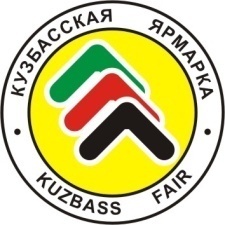 на участие в конкурседетского рисунка «Зимний вернисаж»(все поля бланка обязательны к заполнению, при отсутствии информации – прочерк)___________________________________________________________________________________________________________________________Настоящим, я даю своё согласие ВК «Кузбасская Ярмарка»  на обработку персональных данных,  указанных в настоящей заявке. Я согласен(на), что мои персональные данные будут обрабатываться способами, соответствующими целям обработки персональных данных. Настоящее согласие бессрочно. Персональные данные предоставлены добровольно. Дата «____» ________________20___г.                            Подпись _____________________ УТВЕРЖДАЮ:Ф.И.О.: Альбина Викторовна БунееваДолжность: директор ООО «Кузбасская ярмарка», г. НовокузнецкПодпись:Дата:1.ФИО ребенка, возраст 2.ФИО законного представителя/руководителя3.Название образовательного учреждения (детский сад, воскресная школа, детский дом и др.)4.Контактные данные(номер мобильного телефона, эл. почта)5.Название конкурсной работы